申請博士班：  生物醫學研究所  申請日期：   年   月   日系所審查委員會-初審簽核：研究生教育委員會-複審簽核：法源依據：中國醫藥大學學生逕修讀博士學位辦法、中國醫藥大學學生逕修讀生物醫學研究所博士學位作業要點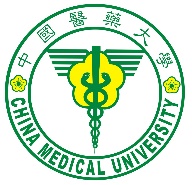       學年  學生逕修讀博士學位 申請書姓    名學號Email聯絡
電話就讀系所□學士班□碩士班歷年學業平均成績系/班排名%導師(學士班)或主指導教授簽    章就讀系所主管簽章繳交資料□歷年成績單一份(需附系或班排名)□助理教授以上二人推薦書(助理教授級需具指導研究生資格)□研究計畫書及其他學術著作一份□其他：研究成果(進度)或有利審查之資料資格初審□通過□不通過，原因                                       系所審查委員會 (主任委員)簽章： 資格複審□通過 □不通過，原因                                                         研究生教育委員會(主任委員) 簽章：備    註